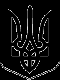 КАБІНЕТ МІНІСТРІВ УКРАЇНИП О С Т А Н О В Авід 22 листопада 2004 р. N 1591КиївПро затвердження норм харчування унавчальних та оздоровчих закладах{ Із змінами, внесеними згідно з Постановами КМ N 873 ( 873-2007-п ) від 26.06.2007 N 734 ( 734-2012-п ) від 08.08.2012 N 1086 ( 1086-2012-п ) від 28.11.2012 }     Кабінет Міністрів України п о с т а н о в л я є:     1. Затвердити;     1) норми харчування у:     дошкільних навчальних закладах для дітей віком до одного року згідно з додатком 1;     дошкільних навчальних закладах (крім санаторних) для дітей старше одного року згідно з додатком 2;     санаторних дошкільних навчальних закладах (групах) згідно з додатком 3;     дитячих будинках, загальноосвітніх школах-інтернатах, інтернатах у складі загальноосвітніх навчальних закладів, школах соціальної реабілітації та професійних училищах соціальної реабілітації, професійно-технічних навчальних закладах згідно з додатком 4; { Абзац п’ятий підпункту 1 пункту 1 із змінами, внесеними згідно з Постановою КМ N 734 ( 734-2012-п ) від 08.08.2012 }     училищах фізичної культури та олімпійського резерву згідно з додатком 5;     оздоровчих закладах для учнів (вихованців) навчальних закладів згідно з додатком 6;     загальноосвітніх навчальних закладах для одноразового харчування учнів згідно з додатком 7;     2) норми заміни продуктів за енергоцінністю згідно з додатком 8.     2. Установити, що використання у харчуванні дітей у навчальних та оздоровчих закладах спеціальних харчових продуктів без погодження з Міністерством охорони здоров'я забороняється.     2-1. Установити, що студенти Кам'янець-Подільського планово-економічного технікуму-інтернату і Харківського обліково-економічного технікуму-інтернату імені Ф.Г. Ананченка, які є дітьми-інвалідами та інвалідами I-III групи, забезпечуються харчуванням згідно з натуральними добовими нормами харчування в інтернатних установах для громадян похилого віку та інвалідів, вищих навчальних закладах I-II рівня акредитації сфери управління Мінсоцполітики, затвердженими постановою Кабінету Міністрів України від 13 березня 2002 р. N 324 ( 324-2002-п ) "Про затвердження натуральних добових норм харчування в інтернатних установах, навчальних та санаторних закладах сфери управління Міністерства соціальної політики" (Офіційний вісник України, 2002 р., N 12, ст. 592; 2012 р., N 7, ст. 249).{ Постанову доповнено пунктом 2-1 згідно з Постановою КМ N 1086 ( 1086-2012-п ) від 28.11.2012 }     3. Міністерству освіти і науки, молоді та спорту, іншим центральним органам виконавчої влади, Раді міністрів Автономної Республіки Крим, обласним, Київській та Севастопольській міським державним адміністраціям забезпечити дотримання норм харчування у навчальних та оздоровчих закладах, затверджених цією постановою, у межах відповідних бюджетних призначень.{ Пункт 3 із змінами, внесеними згідно з Постановою КМ N 734 ( 734-2012-п ) від 08.08.2012 }     4. Міністерству охорони здоров'я разом з Міністерством освіти і науки, молоді та спорту установити до 1 травня 2005 р. порядок організації харчування дітей у навчальних та оздоровчих закладах ( z0661-05 ).{ Пункт 4 із змінами, внесеними згідно з Постановою КМ N 734 ( 734-2012-п ) від 08.08.2012 }     5. Ця постанова набирає чинності з 1 січня 2005 року.      Прем'єр-міністр України                  		          В.ЯНУКОВИЧ      Інд. 28Додаток 1 до постанови Кабінету Міністрів України від 22 листопада 2004 р. N 1591НОРМИхарчування у дошкільних навчальних закладахдля дітей віком до одного року(денна норма на одну дитину, грамів)------------------------------------------------------------------       Найменування        |         Вікова група (місяців)         продукту                |----------------------------------------                                         |   0-3   |    4-5   |   6-7   |   8-12------------------------------------------------------------------Сухі адаптовані               80-100        90-120        75-80         30-60 молочні суміші (або рідкі адаптовані    (700-900)  (900-1000)  (900-800)  (600-500) молочні суміші)  Хліб житній                                                                            5-10 (з 10 місяців) Хліб пшеничний                                                                     5-10 (з 8 місяців) Крохмаль                                                                         1            2 Крупи, бобові,                                                               20        25-30 макаронні вироби Картопля                                                                         50         85 Овочі                                                                               120       180 Фрукти свіжі,                                                              10-60     70-120 цитрусові Соки                                                                            30-50     50-100 Фрукти сушені                                                              1-4       4-6 Кондитерські вироби (сухарики, печиво)                                                                    3-15 Цукор                                                                              30        30 Масло вершкове                                                            1-4       4-6 Олія                                                                                1-3       3-6 Яйця, штук                                                                    1/5          1/4 -                                                                                      жовтка      1/2                                                                                                        жовтка Молоко, кисломолочні                                              100-200    300-380 продукти Сир кисломолочний                                                      10-30     30-50 М'ясо, м'ясопродукти                                                                   50-90 Риба, рибопродукти                                                                     15-25 Кава злакова, цикорій                                                                      1 Какао                                                                                                  1 Чай                                                                                                    0,1 Сіль, сіль йодована                                                               1           2 Хімічний склад Білки                                                     15           19            23           32 у тому числі тваринні                          15           19            22           25 Жири                                                      30           38            53           61 у тому числі рослинні                                                            3          6 Вуглеводи                                             66           77            115          143 Енергоцінність, ккал                         660          730           1029         1249 _______________ Примітка. Продукти   щоденного  споживання  (молоко,  хліб,  масло           вершкове) використовуються в межах денної норми  +(-)  5           відсотків,  а такі продукти,  як сир,  риба,  дріжджі, -           кілька разів на тиждень.  Наприклад,  денна норма риби -           15  грамів на дитину,  використовується в меню 3 рази на           тиждень. Розрахунок     проводиться     таким     чином:           (15 х 7) : 3 = 105 : 3 = 35 грамів (на день). Додаток 2 до постанови Кабінету Міністрів України від 22 листопада 2004 р. N 1591НОРМИхарчування у дошкільних навчальних закладах(крім санаторних) для дітей старше одного року(денна норма на одну дитину, грамів)------------------------------------------------------------------       Найменування      |           Вікова група (років)         продукту        |----------------------------------------                                 |      від 1 до 3    |   від 3 до 6 (7)                                 |----------------------------------------                                 |         Кількість приймання їжі                                 |----------------------------------------                                 |     3     |     4      |     3     |     4 ------------------------------------------------------------------Хліб житній                 20         30         40        60 Хліб пшеничний           55         80         80       120 Борошно пшеничне       15         20         25        32 Крохмаль                         3           3          4          4 Крупи, бобові,               30         40         45        50 макаронні вироби Картопля                     130        150        190       220 Овочі різні                   180        210        230       260 Фрукти свіжі, цитрусові45         90        100       100 Соки                             50         50         70       100 Фрукти сушені            10         10         10        10 Кондитерські вироби   5         15         15        20 Цукор                            35         40         45        50 Мед, медопродукти      1          1           2          2 Масло вершкове          12         19         21        25 Олія                                6           9           9         15 Сало                                1           1           2          2 Яйця, штук                    1/4        1/2        1/2       1/2 Молоко, кисломолочні продукти                       350        450        400       500 Сир кисломолочний        35         40         45        50 Сир твердий                       3          3          5         5 Сметана                              5         10         10        15 М'ясо, м'ясопродукти       60         85        100       110 Риба, рибопродукти          20         25         45        50 Кава злакова, цикорій        1          1          4          4 Какао                                   1           1           2          2 Чай                                     0,2        0,2        0,2       0,2 Сіль, сіль йодована           2           2           5           8 Дріжджі                              1           1           1          1,5 Лавровий лист                  0,05       0,05       0,1       0,1 Сухарі панірувальні           2           3           2           3 Томатна паста                      2           3           2           3 Ванільний цукор                0,1         0,1         0,1        0,1 Кислота лимонна                0,1         0,1         0,1        0,1 Хімічний склад Білки                                     46,6       60,6       68,1      81,5 у тому числі тваринні          29,1       37,5       48,4      48,5 Жири                                      45,6       63,5       71,7      86,5 у тому числі рослинні           8,4       12,3       12,7      17,8 Вуглеводи                            167,6      229,3      239,2     298,8 Енергоцінність, ккал         1267,2     1731,2     1874,8    2299,4 _______________ Примітки: 1.  Продукти щоденного споживання (молоко,  хліб,  масло           вершкове)  використовуються  в межах денної норми +(-) 5           відсотків,  а такі продукти,  як сир,  риба,  дріжджі, -           кілька разів на тиждень.  Наприклад,  денна норма риби -           50 грамів на дитину,  використовується в меню 3 рази  на           тиждень при   роботі   дошкільного  навчального  закладу           5 днів на тиждень.  Розрахунок проводиться таким  чином:           (50 х 5) : 3 = 250 : 3 = 83 грамів. 2. У літній оздоровчий період (90 днів) витрати на харчування збільшуються на 10 відсотків для придбання свіжих овочів і фруктів.Додаток 3 до постанови Кабінету Міністрів України від 22 листопада 2004 р. N 1591НОРМИхарчування у санаторних дошкільнихнавчальних закладах (групах)(денна норма на одну дитину, грамів)------------------------------------------------------------------   Найменування    | Санаторні заклади (групи) |Санаторні заклади     продукту           |      різних профілів               |(групи) для дітей,                   |                                                             |які страждають на                   |                                                             |  захворювання                   |                                                             |органів травлення                   |----------------------------------------------                   |              Вікова група (років)                   |----------------------------------------------                   | від 1 до 3  |від 3 до 6(7)|  від 1 |  від 3                   |                   |                     |  до 3  | до 6(7)                   |----------------------------------------------                   |            Кількість приймання їжі                   |----------------------------------------------                   |    3    |     4    |    3    |    4   |     5    |    5------------------------------------------------------------------Хліб житній               30     30     50     50 Хліб пшеничний        55     70     70    110      100      160 Борошно пшеничне   15     20     32     35       10       25 Крохмаль                    2        3        3        4        3         4 Крупи, бобові, макаронні вироби      30     35     45     50       40       60 Картопля                    140    150    220    240      150      200 Овочі різні                 200    250    250    300      180      250 Фрукти свіжі,            100    150    160    200      100      150 цитрусові Соки                             60     70    100    130       50      100 Фрукти сушені            10     10     10     12       15       20 Кондитерські вироби   8     12     15     20       10       20 Цукор                           35     40     45     50       40       55 Мед, медопродукти     1      1      3      4        1        4 Масло вершкове        25     32     30     40       30       35 Олія                              6      9     12     17        6       10 Яйця, штук                1/2       1        1        1         1         1 Молоко, кисломолочні           400    500    450    550      500     550 продукти Сир кисломолочний  45     50     60     70       50       70 Сир твердий              5       5      10      10        5       10 Сметана                    10      12      15      18       10       15 М'ясо,                        85    110    120    130      100      120 м'ясопродукти Риба, рибопродукти 30     30     60     60       30       60 Кава злакова,          1      1      2      2        1        2 цикорій Какао                        1       1       2       4 Чай                            0,1    0,2    0,2    0,2      0,1      0,2 Сіль, сіль йодована    5      5      8      8        5        8 Дріжджі                       1      1      1,5    1,5      1        1 Лавровий лист         0,02   0,02   0,02   0,02     0,02    0,02 Сухарі панірувальні  2       3       2       3         2         3 Томатна паста           2        3        2       3         1        2 Хімічний склад Білки                      60,2   77,1   98,1  116       69,3     96,6 у тому числі           41,4    51,8    66      69       49       69 тваринні Жири                      68,3   89,3  110,2  127,7     80,8    113,7 у тому числі             8,6     12,5     17     24,1      8,6      13,7 рослинні Вуглеводи            194,7   260,7   316,3   428,3    223,7    304,1 Енергоцінність, ккал                     1634,5   2155   2649,1   3326,2   1899     2625,9 _______________ Примітки: 1.  Продукти щоденного споживання (молоко,  хліб,  масло           вершкове) використовуються в межах денної норми  +(-)  5           відсотків,  а такі продукти,  як сир,  риба,  дріжджі, -           кілька разів на тиждень.  Наприклад,  денна норма риби -           50  грамів на дитину,  використовується в меню 3 рази на           тиждень при  роботі  дошкільного   навчального   закладу           5 днів  на тиждень.  Розрахунок проводиться таким чином:           ( 60 х 5 ) : 3 = 300 : 3 = 100 грамів. 2. Діти, хворі на туберкульоз та інфіковані мікобактеріями туберкульозу, забезпечуються харчуванням згідно з нормами, затвердженими постановою Кабінету Міністрів України від 27 грудня 2001 р. N 1752 ( 1752-2001-п ) "Про норми харчування для осіб, хворих на туберкульоз та інфікованих мікобактеріями туберкульозу".Додаток 4 до постанови Кабінету Міністрів України від 22 листопада 2004 р. N 1591НОРМИхарчування у дитячих будинках, загальноосвітніхшколах-інтернатах, інтернатах у складізагальноосвітніх навчальних закладів,школах соціальної реабілітаціїта професійних училищах соціальної реабілітації,професійно-технічних навчальних закладах(денна норма на одну дитину, грамів)------------------------------------------------------------------  Найменування продукту  |           Вікова група (років)                         |----------------------------------------                         |  від 3  |  від 6  |  від 10 |  від 13 і                         |  до 6   |  до 10  |  до 13  |  старше------------------------------------------------------------------Хліб житній                 100       150       180       200 Хліб пшеничний         130       180       230       250 Борошно пшеничне      30        40        45        50 Крохмаль                        3         3         3         3 Крупи, бобові, макаронні вироби                        45        65        80        80 Картопля                     300       350       400       420 Овочі свіжі                  350       400       450       470 Фрукти свіжі, цитрусові 250       300       300       300 Соки                            150       180       200       200 Фрукти сушені             20        15        15        15 Кондитерські вироби  30        30        35        40 Цукор                          50        60        70        70 Мед, медопродукти    3         4         5         7 Масло вершкове        40        45        50        50 Олія                             12        15        18        20 Сало                               2         4         6         8 Яйця, штук                   1          1          1          1 Молоко, кисломолочні продукти                     500       500       500       500 Сир кисломолочний 40        50        70        70 Сир твердий              12        15        20        20 Сметана                     15        20        25        25 М'ясо, птиця             125       130       160       160 Ковбасні вироби        25        20        25        40 Риба, рибопродукти   75        85       100       100 Кава злакова, цикорій 2         3         4         5 Какао                           2         2         2         3 Чай                              0,1       0,2       0,5       0,5 Сіль, сіль йодована      6         8        10        10 Дріжджі                         1         2         3         3 Лавровий лист            0,02      0,02      0,02      0,02 Сухарі панірувальні       2         4         3         4 Томатна паста                 2         3         3         4 Ванільний цукор            0,1       0,1       0,1       0,1 Кислота лимонна            0,1       0,1       0,1       0,2 Хімічний склад Білки                                  74        87       100       107 у тому числі тваринні       37        43        51        53 Жири                                   67        77        90        95 у тому числі рослинні       24        28        15        16 Вуглеводи                         355       400       390       428 Енергоцінність, ккал        2319      2641      2500      2995 _______________ Примітки: 1.  Продукти щоденного споживання (молоко,  хліб,  масло           вершкове) використовуються в межах денної норми  +(-)  5           відсотків,  а такі продукти,  як сир,  риба,  дріжджі, -           кілька разів на тиждень.  Наприклад,  денна норма риби -           75 г на учня (вихованця), використовується в меню 3 рази           на тиждень.   Розрахунок   проводиться   таким    чином:           ( 75 х 7 ) : 3 = 525 : 3 = 175 грамів. 2. У санаторних школах-інтернатах (для дітей, які страждають на захворювання серцево-судинної системи, хронічні неспецифічні захворювання органів дихання, хронічні неспецифічні захворювання органів травлення, психоневрологічні захворювання, хворих на цукровий діабет) витрати на харчування збільшуються на 8 відсотків для придбання дієтичних продуктів. Зміни норм харчування для дітей у період загострення захворювання вносяться лише за призначенням лікаря.3. Діти, хворі на туберкульоз та інфіковані мікобактеріями туберкульозу, забезпечуються харчуванням згідно з нормами, затвердженими постановою Кабінету Міністрів України від 27 грудня 2001 р. N 1752 ( 1752-2001-п ) "Про норми харчування для осіб, хворих на туберкульоз та інфікованих мікобактеріями туберкульозу".4. У літній оздоровчий період (90 днів), неділю, святкові і канікулярні дні витрати на харчування збільшуються на 10 відсотків для придбання свіжих овочів і фруктів.{ Пункт 5 приміток виключено на підставі Постанови КМ N 734 ( 734-2012-п ) від 08.08.2012 }6. Учні ліцеїв з посиленою військово-фізичною підготовкою забезпечуються харчуванням згідно з нормами, затвердженими постановою Кабінету Міністрів України від 29 березня 2002 р. N 426 ( 426-2002-п ) "Про норми харчування військовослужбовців Збройних Сил та інших військових формувань" (норма N 6 - ліцеїстська).7. Згідно з нормами для дітей віком від 13 і старше забезпечуються харчуванням також студенти і курсанти вищих навчальних закладів, які відповідно до законодавства перебувають на державному забезпеченні, та студенти і курсанти з числа дітей-сиріт і дітей, позбавлених батьківського піклування, які перебувають на повному державному забезпеченні або яким в установленому законодавством порядку призначено опікуна чи піклувальника. У разі відсутності можливості для організації повноцінного харчування зазначеним категоріям студентів, курсантів у навчальному закладі може виплачуватися грошова компенсація у розмірі вартості харчування у школах-інтернатах відповідного регіону з урахуванням торговельних націнок. Особам, яким в установленому законодавством порядку призначено опікуна чи піклувальника, виплачується вартість обіду.8. Діти, які перебувають в притулках для дітей, центрах соціально-психологічної реабілітації дітей, соціально-реабілітаційних центрах (дитячі містечка), забезпечуються харчуванням згідно з нормами, передбаченими цим додатком.{ Додаток 4 із змінами, внесеними згідно з Постановами КМ N 873 ( 873-2007-п ) від 26.06.2007, N 734 ( 734-2012-п ) від 08.08.2012 }Додаток 5 до постанови Кабінету Міністрів України від 22 листопада 2004 р. N 1591НОРМИхарчування в училищах фізичноїкультури та олімпійського резерву(денна норма на одну дитину, грамів)------------------------------------------------------------------  Найменування продукту  |   Група харчування за енерговитратами                         |----------------------------------------                         | перша | друга | третя |четверта| п'ята------------------------------------------------------------------Хліб житній                 85     110     145     185      195 Хліб пшеничний         150     200     240     320      400 Борошно пшеничне     15      15      15      25       25 Крохмаль                       2        2        2        2         2 Крупи, бобові, макаронні вироби                           65      75      95     110      135 Картопля                       190     205     275     290      360 Овочі свіжі                    280     285     370     440      500 Фрукти свіжі, цитрусові  270     300     370     460      550 Соки                                  120     140     170     210      220 Фрукти сушені                    10      10      15      20       25 Кондитерські вироби        50      75     100     135      200 Цукор                                  60      60      70      60       75 Мед, медопродукти           15      17      23      25       30 Масло вершкове                10      15      20      25       30 Олія                                     15      15      20      20       30 Сало                                     2        3        3        5         6 Яйця, штук                           1        1        1        1         1 Молоко, кисломолочні      380     425     480     540      400 продукти Сир кисломолочний          40      50      60      60       90 Сир твердий                       15      25      30      45       70 Сметана                              15      20      20      25       35 М'ясо, м'ясопродукти      165     200     240     400      490 Риба, рибопродукти         45      70      80     125      140 Кава, кава злакова,           4        4        4         5        5 цикорій Какао                                 3        3        3         4        4 Чай                                    0,4     0,4     0,4      0,5     0,5 Сіль, сіль йодована          6        8        10         8       10 Дріжджі                             1         1         1          2         2 Спеції                              0,04    0,04    0,06     0,07    0,08 Мінеральна вода             100     100     180      200     200 Хімічний склад Білки                                  85     105     130      160     205 у тому числі тваринні       51      63      78       96     123 Жири                                  66      87     119      160     205 у тому числі рослинні          17      22      30       40      51 Вуглеводи                          342     450     527      655      834 Енергоцінність, ккал      2302    3003    3699     4700    6001            Розподіл груп харчування за енерговитратами ------------------------------------------------------------------  Групи  |Калорійність|Вік, років|  Стать   |     Вид спорту  харчу- |  раціону,  |          |          | вання за|    ккал    |          |          | енерго- |            |          |          |витратами|            |          |          |------------------------------------------------------------------Перша     2300           11-13     хлопчики   спортивна           (2000-2600)                         гімнастика                                    11-13     дівчатка   спортивна                                                        гімнастика Друга     3000           14-17     юнаки      спортивна           (2800-3200)                         гімнастика                                  14-17     дівчата    спортивна                                                   гімнастика Третя     3700           11-13     хлопчики   фехтування, легка           (3200-3900)                         атлетика                                               (стрибки,                                               метання, спринт                                               тощо)                                 11-13     дівчатка   фехтування, легка                                               атлетика                                               (стрибки,                                               метання, спринт                                               тощо)                                14-17     юнаки      бокс, боротьба                                               (легка вагова                                               категорія) Четверта  4700           11-13     хлопчики   плавання           (4500-5000)                                    11-17     дівчата    плавання                                   14-17     юнаки      футбол, легка                                               атлетика                                               (спортивна                                               ходьба, біг на                                               середні та довгі                                               дистанції, спринт)                                    14-17     дівчата    фехтування, легка                                               атлетика                                               (спортивна                                               ходьба, біг на                                               середні та довгі                                               дистанції, спринт)                                  14-17     юнаки      бокс, боротьба                                               (середня вагова                                               категорія) П'ята     6000           14-17     юнаки      фехтування,           (5600-6400)                         плавання, бокс,                                               боротьба (важка                                               вагова категорія) _______________ Примітки: 1.  Харчування учасників  обласних,  районних  (міських)            спортивних змагань,  зборів,  олімпіад та інших масових            заходів здійснюється за нормами  для  дітей  віком  від            13 років    і   старше   згідно   з   додатком   4,   а            республіканських,  міжнародних -  для  четвертої  групи            харчування за енерговитратами згідно з додатком 5. 2. Вартість харчування в дорозі та під час проведення одноденних заходів визначається за нормами згідно з додатком 4 для дітей віком від 13 років і старше.3. За нормами для дітей третьої групи харчування забезпечуються учні хореографічних училищ віком 11-13 років.4. За нормами для дітей четвертої групи харчування забезпечуються учні хореографічних училищ віком14-17 років.Додаток 6 до постанови Кабінету Міністрів України від 22 листопада 2004 р. N 1591НОРМИхарчування в оздоровчих закладахдля учнів (вихованців) навчальних закладів(денна норма на одного учня (вихованця), грамів)------------------------------------------------------------------  Найменування  |         Оздоровчі заклади (табори)    продукту    |-------------------------------------------------                | праці та  | позаміські| санаторні,|  з денним                |відпочинку |(стаціонар-| спеціалі- |перебуванням,                |           |     ні),   |   зовані   |  профільні                |           | профільні |           |------------------------------------------------------------------Хліб житній               150        100         100          40 Хліб пшеничний        250        250         200          90 Борошно пшеничне    50         10          20          10 Крохмаль                       8           8           8           3 Крупи, бобові, макаронні вироби        80         75          70          32 Картопля                    400        350         400         180 Овочі різні                 420        400         450         210 Фрукти свіжі             150        100         150          50 Соки                           100        100         100          50 Фрукти сушені            15         15          10          10 Кондитерські вироби                         40         20          30          10 Цукор                          60         50          50          35 Мед, медопродукти      4          4           5           2 Масло вершкове        35         45          45          20 Олія                            20         15          20           8 Сало                           20         20          10 Яйця, штук                 1          1           1         1/2 Молоко, кисломолочні продукти                   500        500         600         250 Сир кисломолочний     50         40          60          25 Сир твердий                  20         15          10           5 Сметана                         25         15          20          10 М'ясо, м'ясопродукти              200        160         200          80 Риба, рибопродукти       60         60          60          30 Кава злакова                     3,5        1,5         2,5         1 Какао                                  1          1           1 Чай                                   1,5        0,2         0,2         0,1 Сіль, сіль йодована                          10         10          10           8 Дріжджі                            1          2           2 Лавровий лист               0,01       0,01        0,01        0,01 Кислота лимонна          0,05       0,05        0,05        0,05 Хімічний склад Білки                           116        118         130          58 у тому числі                 69         68          82          35 тваринні Жири                           115        116         128          57 у тому числі                  23         15          20           8 рослинні Вуглеводи                   500        428         436         212 Енергоцінність, ккал                             3500       3228        3418        1593 _______________ Примітка. Продукти  щоденного  споживання  (молоко,  хліб,   масло           вершкове)  використовуються  у межах денної норми +(-) 5           відсотків,  а такі продукти,  як сир,  риба,  дріжджі, -           кілька разів на тиждень.  Наприклад,  денна норма риби -           60 г на  дитину,  використовується  в  меню  3  рази  на           тиждень.  Розрахунок проводиться таким чином: (60 х 7) :           3 = 420 : 3 = 140 грамів. Додаток 7 до постанови Кабінету Міністрів України від 22 листопада 2004 р. N 1591НОРМИхарчування у загальноосвітніх навчальнихзакладах для одноразового харчування учнів(норма на одного учня, грамів)------------------------------------------------------------------  Найменування продукту  |         Вікова група (років)                         |----------------------------------------                         |      від 6 до 10   | від 10 і старше------------------------------------------------------------------Хліб житній                   60                  80 Борошно пшеничне       5                  10 Крупи, бобові, макаронні вироби                            21                  30 Цукор                             15                  18 Масло вершкове             8                  10 Олія                                  7                  10 Картопля                         100                 120 Овочі різні                         140                 180 Фрукти, соки                      50                  75 Фрукти сушені                    8                   8 Яйця, штук                          1/4                 1/4 Молоко та кисломолочні продукти                              18                  20 Сир кисломолочний           16                  20 Сметана                                 5                   6 М'ясо, птиця, м'ясопродукти                      35                  35 Риба та рибопродукти         25                  25 Чай                                         0,1                 0,1 Хімічний склад Білки                                       27                  31,8 у тому числі тваринні           14,1                15 Жири                                       25,6                30,7 у тому числі рослинні              7                  10 Вуглеводи                               114                 143 Енергоцінність, ккал             794                 975 _______________ Примітки: 1.  До  набору  продуктів  не  включені  сіль,  дріжджі,           спеції,   що   видаються   згідно    із    затвердженими           рецептурами. 2. За нормами для дітей віком від 6 до 10 років забезпечуються безоплатним одноразовим харчуванням учні 1-4 класів та учні, які відвідують групи продовженого дня.3. За нормами для дітей відповідного віку забезпечуються безоплатним харчуванням діти-сироти, діти, позбавлені батьківського піклування, та діти з малозабезпечених сімей згідно з постановою Кабінету Міністрів України від 19 червня 2002 р. N 856 ( 856-2002-п ).Додаток 8 до постанови Кабінету Міністрів України від 22 листопада 2004 р. N 1591НОРМИзаміни продуктів за енергоцінністю(грамів)------------------------------------------------------------------   Продукт, вага  |           Продукт-замінник           |  Вага------------------------------------------------------------------Яловичина, 1         Кролятина                              0,97 (25 відсотків відходів)                 Баранина                               0,93 Птиця (тушки, стегенця) 0,77Свинина (нежирна) 0,54Ковбаса варена (сосиски, сардельки) 0,57Риба (минтай, 23 відсотки відходів) 2,6Серце яловиче 1,77Сир кисломолочний напівжирний 0,9Яйце куряче 1,02(1/5шт.)Консерви "Яловичина тушкована" 0,6Консерви "Сніданок туриста" 0,8 Молоко, 1          Молоко сухе                            0,11                    Молоко згущене стерилізоване           0,37                    Молоко згущене з цукром                0,16                    Вершки згущені з цукром                0,14                    Вершки сухі                            0,09                    Сир кисломолочний напівжирний          0,33                    Сир твердий                            0,15                    Кисломолочні продукти (кефір, наріне,  0,79                    лактинум, ацидофільне молоко тощо) Сир кисломолочний  М'ясо (яловичина)                      1,11 напівжирний, 1                                      Риба (минтай, 23 відсотки відходів)    2,89                                      Сир твердий                            0,45 Яйце куряче, 1     Сир кисломолочний напівжирний          0,87 М'ясо (яловичина) 0,98Риба (минтай, 23 відсотки відходів) 2,53Молоко 2,64Яєчний порошок 0,26Сир твердий 0,38 Риба, 1            М'ясо (яловичина)                      0,39 (23 відсотки відходів)          Птиця (тушки, стегенця)                0,3                          Консерви рибні натуральні              0,56                          Сир                                    0,35                         Яйце куряче                            0,39 Картопля, 1           Капуста білокачанна                    1 (30 відсотків відходів)          Капуста цвітна                         0,74                          Пюре картопляне сухе                   0,25                          Квасоля, горох свіжі                   0,52                          Квасоля, горох сухі                    0,07 Бобові (зерно), 1  Квасоля, горох свіжі                   4,25                               Квасоля спаржева свіжа                 7,4                              Кукурудза консервована                 4,94                              Горошок зелений консервований          8,19                             Квасоля консервована                   8,19                             Соєві продукти сухі або паста соєва    0,87                                                                                              або 1 Томати свіжі, 1    Томати консервовані                    1,04                              Томатний сік                           1,14 Буряк столовий     Буряк консервований                    1,08 свіжий, 1 Капуста свіжа, 1   Капуста морська                        1                                Капуста салатна                        1                                 Салат                                  1                                Капуста цвітна                         1 Морква столова     Морква консервована                    1,04 свіжа, 1 Яблука свіжі, 1    Яблука консервовані                    0,41                              Сік яблучний                           0,92                             Яблука сушені                          0,18                            Сливи сушені                           0,16                            Абрикоси сушені                        0,17                            Родзинки                               0,15                           Сік виноградний                        0,65                           Сік сливовий                           0,53 Масло вершкове, 1  Олія (соняшникова, кукурудзяна)        0,74 Хліб пшеничний, 1  Крупи пшеничні                         0,73                                    Хліб житній                            1,13                                   Хлібці пшеничні, житні                 0,94                                  Сухарі пшеничні                        0,75                                  Печиво галетне                         0,25 Томатна паста, 1   Томатне пюре                           0,66                                Томатний соус                          0,66                                Томатний сік                           3,42                                Томати свіжі                           2,95 Олія соняшникова,    Олія кукурудзяна                       1 1                                      Олія соєва                             1 Цукор, 1                   Мед                                    1,25 Кондитерські                Мед, медопродукти                      1 вироби, 1 _______________ Примітка. У  разі  надходження  продовольчої  сировини  (продуктів            харчування),  в  якій  питома  вага  відходів перевищує            стандартну,  здійснюється контрольна кулінарна обробка,            під   час   якої   встановлюється   фактична  кількість            відходів.  Результати обробки  засвідчуються  актом  за            підписом  трьох  осіб,  який  затверджується керівником            закладу.